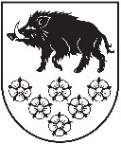 LATVIJAS REPUBLIKAKANDAVAS NOVADA DOMEDārza iela 6, Kandava, Kandavas novads, LV – 3120, Reģ. Nr.90000050886,Tālrunis 631 82028, fakss 631 82027, e-pasts: dome@kandava.lvSĒDES  PROTOKOLSKandavā2016.gada 28.jūlijā    					                                 Nr.11Sēde sasaukta  		plkst.13.00Sēdi atklāj   			plkst.13.02Sēdi vada   		           A.Ķieģelis, domes priekšsēdētāja vietnieks                                                        Sēdi protokolē 	           A.Dundure, kancelejas vadītājaSēdē piedalās 	         G.Birkenšteins, V.V.Dreimanis, S.Ezeriņa, R.Fabjančiks, 13  deputāti                         L.Gudakovska, G.Indriksons, A.Ķieģelis, I.Lasis,  I.Ozols,                                             A.Petrevica, I.Priede, D.Rozenfelds,  S.TiltiņaSēdē nepiedalās	         N.Štoferts ( atvaļinājumā)2 deputāti		         S.Zvirgzdiņa ( attaisnotu iemeslu dēļ)Sēdē piedalās pašvaldības administrācijas darbinieki, pieaicinātās personas:  D.Rudēvica, Finanšu nodaļas vadītāja, A.Alase, Juridiskās un personāla nodaļas vadītāja, E.Zeltzaķe, Juridiskās un personāla nodaļas juriste, A.Šimkēviča, Nekustamo īpašumu nodaļas juriste, L.Šupstika, sabiedrisko attiecību speciāliste, M.Liepa, lietvede, arhivāre, Dzimtsarakstu nodaļas vadītājas p.i., E.Bariss, SIA “Kandavas komunālie pakalpojumi” valdes loceklis, I.Leitarts, domes pašvaldības aģentūras „Kandavas novada sociālais dienests” direktors, Dz.Jansone, Matkules pagasta pārvaldes vadītāja,  R.Zariņš, Kandavas novada Pašvaldības policijas priekšnieks, M.Balode, Kandavas Mākslas un mūzikas skolas direktore, L.Trēde, laikraksta “Neatkarīgās Tukuma Ziņas” žurnālisteSēdes vadītājs A.Ķieģelis paziņo, ka domes sēdes darba kārtībā iekļauti  16 jautājumi un lūdz apstiprināt sēdes darba kārtību.Pamatojoties uz likuma “Par pašvaldībām” 31.pantu,Dome, atklāti balsojot: PAR –  13    (G.Birkenšteins, V.V.Dreimanis, S.Ezeriņa,  R.Fabjančiks, L.Gudakovska, G.Indriksons, A.Ķieģelis, I.Lasis,  I.Ozols, A.Petrevica,  I.Priede, D.Rozenfelds, S.Tiltiņa)	PRET –   0  , ATTURAS –  0  , NOLEMJ: Apstiprināt domes sēdes darba kārtību ar  16 jautājumiemDARBA KĀRTĪBA1.  Pārskats par Kandavas novada domes budžeta izpildi 2016.gada 1.pusgadā2. Par SIA “Kandavas komunālie pakalpojumi” pārskatu par budžeta izpildi 2016.gada 2.ceturksnī3. Par aizņēmumu izglītības iestādes investīciju projektam „Kandavas Mākslas un mūzikas skolas telpu Sabiles ielā 12, Kandavā pārbūve” 4. Par Kandavas novada Pašvaldības policijas pārskatu par darbu 2016.gada 1.pusgadā5. Par Kandavas novada Dzimtsarakstu nodaļas pārskatu par darbību 2016.gada 1.pusgadā6. Par Kandavas novada domes pašvaldības aģentūras “Kandavas novada sociālais dienests” vidēja termiņa darbības stratēģijas 2017.-2019.gadam apstiprināšanu7. Par Kandavas novada domes pašvaldības aģentūras “Kandavas novada sociālais dienests”  2016.gada 1. pusgada darba atskaiti8. Par dzīvokļu jautājumiem Kandavas novadā9. Par Kandavas novada attīstības programmas 2016.-2021.gadam izstrādāšanai darba grupu un to sastāva apstiprināšanu10. Par domes sēdē 2016.gada 31.martā ( protokols Nr.4  6.§) pieņemtā lēmuma “Par domes delegācijas komandējumu uz ES mazo pašvaldību hartas pasākumu Medzevā ( Slovākija)” grozījumu apstiprināšanu 11. Par atskaiti komandējumam uz  Medzevu ( Slovākija)12.Par nekustamā īpašuma „Mētras”, Zantes pagasts, Kandavas novads atsavināšanu, rīkojot izsoli ar augšupejošu soli13. Par nekustamā īpašuma „Laimas 2”, Zemīte, Zemītes pagasts, Kandavas novads atsavināšanu, rīkojot trešo izsoli ar augšupejošu soli14.Par Kandavas novada domes sēdes 2016. gada  25. februāra lēmuma (protokols Nr. 3, 12.§) „Par nekustamā īpašuma nodokļa parāda piedziņu bezstrīda kārtībā no [..]” grozījumu apstiprināšanu15. Par Kandavas novada domes sēdes 2016. gada  25. februāra lēmuma (protokols Nr. 3,   13.§) „Par nekustamā īpašuma nodokļa parāda piedziņu bezstrīda kārtībā no [..]” grozījumu apstiprināšanu16. Domes priekšsēdētāja vietnieka A.Ķieģeļa pārskats par paveikto jūlija mēnesī 1.§Pārskats par Kandavas novada domes  budžeta izpildi 2016.gada 1.pusgadāZiņo: D.RudēvicaPar jautājumu izsakās: D.RozenfeldsPamatojoties uz likuma “Par pašvaldībām” 21.panta pirmās daļas 2.punktu, Dome, atklāti balsojot: PAR –   13   (G.Birkenšteins, V.V.Dreimanis, S.Ezeriņa,  R.Fabjančiks, L.Gudakovska, G.Indriksons, A.Ķieģelis, I.Lasis,  I.Ozols, A.Petrevica,  I.Priede, D.Rozenfelds,S.Tiltiņa)	PRET –   0  , ATTURAS –  0  , NOLEMJ: Apstiprināt Kandavas novada domes pārskatu par budžeta izpildi 2016.gada 1.pusgadā.2.§Par SIA “Kandavas komunālie pakalpojumi” pārskatu par budžeta izpildi 2016.gada 2.ceturksnīZiņo: E.BarissKandavas novada domē 2016.gada 15.jūlijā  ( reģ.Nr. 3-12-1/ 1297) iesniegts SIA “Kandavas komunālie pakalpojumi” pārskats par budžeta izpildi 2016.gada 2.ceturksnī. Pamatojoties uz Kandavas novada domes 27.02.2014. noteikumu par pašvaldības kapitālsabiedrību budžeta izstrādāšanas, apstiprināšanas, izpildes un kontroles kārtību 23.punktu, Dome, atklāti balsojot: PAR –   13   (G.Birkenšteins, V.V.Dreimanis, S.Ezeriņa,  R.Fabjančiks, L.Gudakovska, G.Indriksons, A.Ķieģelis, I.Lasis,  I.Ozols, A.Petrevica,  I.Priede, D.Rozenfelds,S.Tiltiņa)	PRET –   0  , ATTURAS –  0  , NOLEMJ: Apstiprināt SIA “Kandavas komunālie pakalpojumi” pārskatu par budžeta izpildi 2016.gada 2.ceturksnī.3.§Par aizņēmumu izglītības iestādes investīciju projektam „Kandavas mākslas un mūzikas skolas telpu Sabiles ielā 12, Kandavā pārbūve”Ziņo: S.TiltiņaPar jautājumu izsakās: L.Gudakovska, A.Ķieģelis, D.Rozenfelds, M.BalodePašvaldība plāno realizēt projektu “Kandavas Mākslas un Mūzikas skolas telpu Sabiles ielā 12, Kandavā pārbūve” veicot būvdarbus kopā ar būvprojektēšanu un autoruzraudzību. Būvniecība plānota kārtās:1) būvniecības kārta –  pamatu stiprināšana, hidroizolācija un siltināšana, drenāžas izbūve, sienu stiprināšana-atjaunošana; jumta lūku pārbūve; ēkas jumta vēdināšanas sistēmas izveide; katlumājas jumta siltināšana ar seguma nomaiņu; esošā skursteņa demontāža; visu telpu pārbūve; kāpņu izbūve uz bēniņiem telpu grupā Nr.901.; esošo kāpņu pārbūve atbilstoši tehniskās apsekošanas slēdzienam; visu  nepieciešamo inženierkomunikāciju izbūve; lifta izbūve un vides pieejamības nodrošināšana.2)  būvniecības kārta  – ēkas siltināšana atbilstoši energoaudita prasībām.Projekta īstenošanai izsludināts atklāts konkurss, saskaņā ar iesniegto iepirkuma piedāvājumu ir nepieciešami 1 329 959,70 euro.Pamatojoties uz likuma „Par pašvaldībām” 21.panta pirmās daļas 19.punktu, likuma „Par pašvaldību budžetiem” 22.pantu, Ministru kabineta 2008.gada 25.marta noteikumu Nr.196 „Noteikumi par pašvaldību aizņēmumiem un galvojumiem” 6. un 15.punktu,Dome, atklāti balsojot: PAR –  13    (G.Birkenšteins, V.V.Dreimanis, S.Ezeriņa,  R.Fabjančiks, L.Gudakovska, G.Indriksons, A.Ķieģelis, I.Lasis,  I.Ozols, A.Petrevica,  I.Priede, D.Rozenfelds, S.Tiltiņa)	PRET –  0   , ATTURAS –  0  , NOLEMJ: 1. Ņemt aizņēmumu no Valsts kases 1 329 960 euro ar atmaksas termiņu 25 gadi, ar kredīta devēja noteikto procentu likmi un atlikto maksājumu uz 12 mēnešiem izglītības iestādes investīciju projekta „Kandavas mākslas un mūzikas skolas telpu Sabiles ielā 12, Kandavā pārbūve” īstenošanai.2. Lūgt Pašvaldību aizņēmumu un  kontroles un pārraudzības padomi akceptēt aizņēmuma 1 329 960 euro ņemšanu no Valsts kases.3. Aizņēmuma atmaksu garantēt no Kandavas novada domes pamatbudžeta līdzekļiem.4.§Par Kandavas novada Pašvaldības policijas pārskatu par darbību 2016.gada 1.pusgadāZiņo: R.ZariņšPar jautājumu izsakās: D.Rozenfelds, R.FabjančiksKandavas novada domē 2016.gada 20.jūlijā ( reģ.Nr. 3-12-1/1315) reģistrēts Kandavas novada pašvaldības policijas atskaite par darbu 2016.gada pirmajā pusgadā.Pamatojoties uz likuma “Par pašvaldībām” 15.panta pirmās daļas 11.punktu,Dome, atklāti balsojot: PAR –   13   (G.Birkenšteins, V.V.Dreimanis, S.Ezeriņa,  R.Fabjančiks, L.Gudakovska, G.Indriksons, A.Ķieģelis, I.Lasis,  I.Ozols, A.Petrevica,  I.Priede, D.Rozenfelds,S.Tiltiņa)	PRET –   0  , ATTURAS –  0  , NOLEMJ: Pieņemt zināšanai Kandavas novada Pašvaldības policijas priekšnieka R.Zariņa pārskatu par darbu 2016.gada 1.pusgadā. 5.§Par Kandavas novada Dzimtsarakstu nodaļas pārskatu par darbību 2016.gada 1.pusgadāZiņo: M.LiepaMinistru kabineta 2013. gada 3. septembra noteikumu Nr. 761 “Noteikumi par civilstāvokļa reģistriem” 24. punkts noteic, ka dzimtsarakstu nodaļa katru gadu līdz 10. janvārim un 10. jūlijam iesniedz Tieslietu ministrijā pārskatu par pusgadā reģistrētajiem civilstāvokļa aktiem. Kandavas novada Dzimtsarakstu nodaļas nolikuma 7.21.punkts paredz “Dzimtsarakstu nodaļa sagatavo un sniedz pārskatus par Dzimtsarakstu nodaļā veikto darbu domei un Tieslietu ministrijas Dzimtsarakstu departamentam noteiktajā termiņā”.Pamatojoties uz Kandavas novada Dzimtsarakstu nodaļas vadītājas p.i. M.Liepas sniegto informāciju un likuma “Par pašvaldībām” 15.panta pirmās daļas 15.punktu,Dome, atklāti balsojot: PAR –   13   (G.Birkenšteins, V.V.Dreimanis, S.Ezeriņa,  R.Fabjančiks, L.Gudakovska, G.Indriksons, A.Ķieģelis, I.Lasis,  I.Ozols, A.Petrevica,  I.Priede, D.Rozenfelds,S.Tiltiņa)	PRET –   0  , ATTURAS –  0  , NOLEMJ: Pieņemt zināšanai Kandavas novada Dzimtsarakstu nodaļas vadītājas p.i. M.Liepas pārskatu par darbu 2016.gada 1.pusgadā. 6.§Par Kandavas novada domes pašvaldības aģentūras “Kandavas novada sociālais dienests” vidēja termiņa darbības stratēģijas 2017.-2019.gadam apstiprināšanuZiņo: I.LeitartsKandavas novada domē 2016.gada 15.jūnijā reģistrēta  ( reģ.Nr. 3-12-1/1123) PA “Kandavas novada sociālais dienests”  vidēja termiņa darbības stratēģija 2017.-2019.gadam.Kandavas novada domes sēdē 2016.gada 30.jūmijā (protokols Nr.9  8.§) tika nolemts atlikt uz š.g. jūlija domes sēdi jautājuma par Kandavas novada domes pašvaldības aģentūras “Kandavas novada sociālais dienests”  vidēja termiņa darbības stratēģiju 2017.-2019.gadam izskatīšanu. Pamatojoties uz likuma “Par pašvaldībām” 15.panta pirmās daļas 7.punktu,Dome, atklāti balsojot: PAR –   13   (G.Birkenšteins, V.V.Dreimanis, S.Ezeriņa,  R.Fabjančiks, L.Gudakovska, G.Indriksons, A.Ķieģelis, I.Lasis,  I.Ozols, A.Petrevica,  I.Priede, D.Rozenfelds,S.Tiltiņa)	PRET –   0  , ATTURAS –  0  , NOLEMJ: Apstiprināt Kandavas novada domes pašvaldības aģentūras “Kandavas novada sociālais dienests”  vidēja termiņa darbības stratēģiju 2017.-2019.gadam.(stratēģija publicēta mājas lapā www.kandava.lv saitē- pašvaldība- plānošanas dokumenti)7.§Par Kandavas novada domes pašvaldības aģentūras “Kandavas novada sociālais dienests” 2016.gada 1. pusgada darba atskaitiZiņo: I.Leitarts2016. gada 6.jūlijā  (reģ.Nr. 3-12-1/ 1244)  Kandavas novada domē reģistrēta Kandavas novada domes pašvaldības aģentūras „Kandavas novada sociālais dienests” direktora I.Leitarta atskaite par darbu 2016.gada pirmajā pusgadā.Pamatojoties uz likuma „ Par pašvaldībām” 15.panta pirmās daļas 7.punktu,Dome, atklāti balsojot: PAR –   13   (G.Birkenšteins, V.V.Dreimanis, S.Ezeriņa,  R.Fabjančiks, L.Gudakovska, G.Indriksons, A.Ķieģelis, I.Lasis,  I.Ozols, A.Petrevica,  I.Priede, D.Rozenfelds,S.Tiltiņa)	PRET –   0  , ATTURAS –  0  , NOLEMJ: Apstiprināt Kandavas novada domes pašvaldības aģentūras „ Kandavas novada sociālais dienests”  direktora I.Leitarta atskaiti par darbu 2016.gada 1. pusgadā.8.§Par dzīvokļu jautājumiem Kandavas novadāZiņo: D.RozenfeldsPamatojoties uz Sociālo lietu un veselības aizsardzības komitejas sēdē 2016.gada 21.jūlijā pieņemto lēmumu,Dome, atklāti balsojot: PAR –   13   (G.Birkenšteins, V.V.Dreimanis, S.Ezeriņa,  R.Fabjančiks, L.Gudakovska, G.Indriksons, A.Ķieģelis, I.Lasis,  I.Ozols, A.Petrevica,  I.Priede, D.Rozenfelds, S.Tiltiņa)	PRET –  0   , ATTURAS –  0  , NOLEMJ:1.  Pieņemt zināšanai dzīvokļu rindā uz 2016.gada 11.jūliju esošo personu sarakstu.2. Uzdot Juridiskās un personāla nodaļas vadītājai A.Alasei izstrādāt grozījumus Kandavas novada domes 2014.gada 30.oktobra saistošajos noteikumos Nr. 10 “Par Kandavas novada pašvaldības palīdzību dzīvokļu jautājumu risināšanā”, paredzot  paplašināt personu loku, kuriem pašvaldība drīkst sniegt palīdzību  dzīvokļu jautājumu risināšanā.3. Grozījumus Kandavas novada domes 2014.gada 30.oktobra saistošajos noteikumos Nr.10 “Par Kandavas novada pašvaldības palīdzību dzīvokļu jautājumu risināšanā” iesniegt izskatīšanai domes sēdē š.g. augusta mēnesī.9.§Par Kandavas novada attīstības programmas 2016.-2021.gadam izstrādāšanai  darba grupu un to sastāva apstiprināšanu Ziņo: A.ĶieģelisPamatojoties uz Kandavas novada domes sēdē 2014.gada 29.decembrī ( protokols Nr.17  49.§) pieņemto lēmumu par Kandavas novada attīstības programmas 2016.-2021.gadam izstrādi,Dome, atklāti balsojot: PAR –   13   (G.Birkenšteins, V.V.Dreimanis, S.Ezeriņa,  R.Fabjančiks, L.Gudakovska, G.Indriksons, A.Ķieģelis, I.Lasis,  I.Ozols, A.Petrevica,  I.Priede, D.Rozenfelds,S.Tiltiņa)	PRET –   0  , ATTURAS –  0  , NOLEMJ: Apstiprināt  Kandavas novada attīstības programmas 2016.-2021.gadam izstrādāšanai sešas darba grupas šādā sastāvā:1. darba grupa “Izglītotas sabiedrības veidošana”: S.Tiltiņa, darba grupas vadītāja, E.Lavrinoviča, D.Puga, I.Lasis, M.Balode, K.Elksnīte un M.Vilumsone;2. darba grupa “Veselīgas un sociāli drošas sabiedrības veidošana”: D.Rozenfelds, darba grupas vadītājs, R.Fabjančiks, S.Ezeriņa un I.Leitarts;3. darba grupa “Sociāli aktīvas un kultūrbagātas sabiedrības attīstība”: Z.Začeste, darba grupas vadītāja, Ē.Kirillova, L.Roze, I.Grunte, S.Anģēna, D.Neiciniece;4. darba grupa “Efektīvas publiskās pārvaldes nodrošināšana”: A.Ķieģelis, darba grupas vadītājs, M.Jēce, R.Diduha, Dz.Jansone, J.Kālis, D.Priede, A.Dundure;5.darba grupa “Uzņēmējdarbības un nodarbinātības sekmēšana” un “Novada tēla popularizēšana un tūrisma uzņēmējdarbības vides uzlabošana”: G.Indriksons, darba grupas vadītājs, A.Zandbergs, I.Immermanis, L.Šupstika, A.Štrausa, J.Priednieks, K.Sūniņš un L.Gudakovska;6. darba grupa “Transporta infrastruktūras uzlabošana” un “Kvalitatīvu komunālo pakalpojumu attīstība”: E.Dude, darba grupas vadītājs, M.Jēce, R.Diduha, Dz.Jansone, J.Kālis, E.Bariss, I.Marašinskis.10.§Par domes sēdē 2016.gada 31.martā (protokols Nr.4  6.§) pieņemtā lēmuma “Par domes delegācijas komandējumu uz ES mazo pašvaldību hartas pasākumu  Medzevā ( Slovākija)” grozījumu apstiprināšanu Ziņo: A.ĶieģelisKandavas novada domes sēdē 2016.gada 31.martā ( protokols Nr.4  6.§) tika pieņemts lēmums “Par domes delegācijas komandējumu uz ES mazo pašvaldību hartas pasākumu Medzevā ( Slovākija)” , ar kuru tika nosūtīta domes delegāciju 10 personu sastāvā komandējumā uz Medzevu no 2016.gada 14.jūlija līdz 2016.gada 18.jūlijam.Ar lēmumu nosūtītajā komandējumā Katrīnas Začestes vietā komandējumā devās Adrija Kindzule, līdz ar to ir jāapstiprina domes sēdes lēmuma grozījumi, lai A.Kindzule [..]  varētu saņemt komandējuma dienas naudu.Dome, atklāti balsojot: PAR –   13   (G.Birkenšteins, V.V.Dreimanis, S.Ezeriņa,  R.Fabjančiks, L.Gudakovska, G.Indriksons, A.Ķieģelis, I.Lasis,  I.Ozols, A.Petrevica,  I.Priede, D.Rozenfelds,S.Tiltiņa)	PRET –   0  , ATTURAS –  0  , NOLEMJ: 1. Apstiprināt Kandavas novada domes sēdē 2016.gada 31.martā ( protokols Nr.4  6.§)  pieņemtā lēmuma “Par domes delegācijas komandējumu uz ES mazo pašvaldību hartas pasākumu Medzevā ( Slovākija)”  1.5.punkta grozījumus, izsakot to šādā redakcijā:“1.5. Adrija Kindzule, jauniešu pārstāve;”2. Uzdot Finanšu nodaļas vadītājai D.Rudēvicai izmaksāt Adrijai Kindzulei  komandējuma dienas naudu 30% apmērā no noteiktās dienas naudas par laika periodu no 2016.gada 14.jūlija līdz 2016.gada 18.jūlijam.11.§Par atskaiti komandējumam uz Medzevu ( Slovākija)Ziņo: I.PriedeKandavas novada domes sēdē 2016.gada 31.martā ( protokols Nr.4  6.§) tika pieņemts lēmums “Par domes delegācijas komandējumu uz ES mazo pašvaldību hartas pasākumu Medzevā ( Slovākija)”  no 2016.gada 14.jūlija līdz 2016.gada 18.jūlijam.Minētā lēmuma 3.punktā tika noteikts Ivetai Gruntei iesniegt domē līdz 2016.gada 21.jūlijam atskaiti par komandējumu.Pamatojoties uz Kandavas novada domes 2010.gada 26.sugusta noteikumu “Noteikumi par Kandavas novada domes nodarbināto komandējumiem un darba braucieniem” 12.punktu, Dome, atklāti balsojot: PAR –   13   (G.Birkenšteins, V.V.Dreimanis, S.Ezeriņa,  R.Fabjančiks, L.Gudakovska, G.Indriksons, A.Ķieģelis, I.Lasis,  I.Ozols, A.Petrevica,  I.Priede, D.Rozenfelds,S.Tiltiņa)	PRET –   0  , ATTURAS –  0  , NOLEMJ: Apstiprināt I.Gruntes atskaiti par komandējumu uz Medzevu ( Slovākija) no 2016.gada 14.jūlija līdz 2016.gada 18.jūlijam.12.§Par nekustamā īpašuma „Mētras”, Zantes pagasts, Kandavas novads atsavināšanu, rīkojot izsoli ar augšupejošu soliZiņo: A.ŠimkēvičaPubliskas personas mantas atsavināšanas likuma 4. panta otrā daļa nosaka, ka publiskas personas mantas atsavināšanu var ierosināt attiecīgās iestādes vadītājs, kā arī cita institūcija (amatpersona), kuras valdījumā vai turējumā atrodas publiskas personas manta.Nekustamais īpašums „Mētras”, Zantes pagasts, Kandavas novads (kadastra numurs 9092 004 0148) sastāv no zemes vienības ar kopējo platību 5,21 ha (no kuriem 5,03 ha lauksaimniecībā izmantojamā zeme).Nekustamais īpašums „Mētras”, Zantes pagasts, Kandavas novads (kadastra numurs 9092 004 0148) ar 2016. gada 5. jūlija Tukuma rajona tiesas zemesgrāmatu nodaļas tiesneses G. Sorokinas lēmumu ierakstīts Zantes pagasta  zemesgrāmatas nodalījumā Nr. 100000557490.Publiskas personas mantas atsavināšanas likuma 8. panta otrā daļa nosaka, ka atsavināšanai paredzētā atvasinātas publiskas personas nekustamā īpašuma novērtēšanu organizē attiecīgās atvasinātās publiskās personas lēmējinstitūcijas noteiktajā kārtībā.2016. gada 20. jūlijā saņemts atzinums par nekustamo īpašumu „Mētras”, Zantes pagasts, Kandavas novads (kadastra numurs 9092 004 0148) tirgus vērtību, kas noteikta EUR 18700,00.Saskaņā ar Publiskas mantas atsavināšanas likumā noteikto pārdošanas cenā jāiekļauj visus izdevumus, kas saistīti ar nekustamā īpašuma pārdošanas organizēšanu.Likums „Par zemes privatizāciju lauku apvidos” nosaka, kādas personas var iegūt zemi īpašumā, tāpat izvirza kritērijus fiziskām un juridiskām personām iegādājoties lauksaimniecībā izmantojamo zemi īpašumā, kas attiecas arī uz nekustamiem īpašumiem. Kas iegūti īpašumā izsoles ceļā. Izsoles noteikumos iekļaujams nosacījums, ka dalībniekiem jāatbilst likuma „Par zemes privatizāciju lauku apvidos” 28. panta pirmās daļas un 28.1 panta pirmās daļas nosacījumiem.Pamatojoties uz augstāk minēto, likumu „Par pašvaldībām” 14.panta pirmās daļas 2.punktu un 21. panta pirmās daļas 17.punktu, Publiskas personas mantas atsavināšanas likuma 3. panta pirmās daļas 1. punktu, 4. panta pirmo un otro daļu, 5. panta pirmo un piekto daļu, 9. panta otro daļu un 10. panta otro daļu,Dome, atklāti balsojot: PAR –   13   (G.Birkenšteins, V.V.Dreimanis, S.Ezeriņa,  R.Fabjančiks, L.Gudakovska, G.Indriksons, A.Ķieģelis, I.Lasis,  I.Ozols, A.Petrevica,  I.Priede, D.Rozenfelds,S.Tiltiņa)	PRET –   0  , ATTURAS –  0  , NOLEMJ: 1. Atļaut atsavināt nekustamo īpašumu „Mētras”, Zantes pagasts, Kandavas novads (kadastra numurs 9092 004 0148) un uzdot Kandavas novada domes pašvaldības īpašumu atsavināšanas un dzīvojamo māju privatizācijas komisijai organizēt nekustamā īpašuma – „Mētras”, Zantes pagasts, Kandavas novads (kadastra numurs 9092 004 0148) izsoli ar augšupejošu soli.2. Noteikt, ka nekustamā īpašuma „Mētras”, Zantes pagasts, Kandavas novads (kadastra numurs 9092 004 0148) izsoles sākumcena EUR 19400,00, izsoles solis EUR 100,00 un nodrošinājums 10% apmērā no sākuma cenas.3. Noteikt, ka izsoles dalībniekiem jāatbilst likuma „Par zemes privatizāciju lauku apvidos” 28.panta un 28.1 panta nosacījumiem.13.§Par nekustamā īpašuma „Laimas 2”, Zemīte, Zemītes pagasts, Kandavas novads atsavināšanu, rīkojot trešo izsoli ar augšupejošu soliZiņo: A.Šimkēviča2016. gada 25. februārī Kandavas novada domes sēdē (protokols Nr.3  17.§) tika pieņemts lēmums „Par nekustamā īpašuma „Laimas 2”, Zemīte, Zemītes pagasts, Kandavas novads atsavināšanu, rīkojot otro izsoli ar augšupejošu soli” un uzdot Pašvaldības mantas un īpašumu atsavināšanas un iznomāšanas izsoles komisijai organizēt nekustamā īpašuma „Laimas 2”, Zemīte, Zemītes pagasts, Kandavas novads (kadastra numurs 9094 001 0337) otro izsoli ar augšupejošu soli. Kandavas novada domes Pašvaldības mantas un īpašumu atsavināšanas un iznomāšanas izsoles komisija rīkoja nekustamā īpašuma „Laimas 2”, Zemīte, Zemītes pagasts, Kandavas novads (kadastra numurs 9094 001 0337) otro izsoli ar augšupejošu soli 2016. gada 18. aprīlī plkst. 11:00, nosakot minētā nekustamā īpašuma izsoles sākumcenu EUR 3900,00, izsoles soli EUR 50,00 un nodrošinājums 10% apmērā no sākuma cenas.Izsoles pretendenti Izsolei varēja reģistrēties līdz 2016. gada 15. aprīlim plkst. 12.00, Dārza ielā 6, Kandavā, Kandavas novadā. Noteiktajā termiņā uz Izsoli nepieteicās neviens pretendents.Pamatojoties uz Izsoles noteikumu „Par kārtību, kādā veicama nekustamā īpašuma – „Laimas 2”, Zemīte, Zemītes pagasts, Kandavas novads otrā Izsole” 51.2. apakšpunktu Kandavas novada domes Pašvaldības mantas un īpašumu atsavināšanas un iznomāšanas izsoles komisijas locekļi vienbalsīgi nolēma nekustamā īpašuma - „Laimas 2”, Zemīte, Zemītes pagasts, Kandavas novads otro izsoli atzīt par nenotikušu (Izsoles komisijas sēdes protokols Nr. 10, 1. punkts).Nekustamais īpašums „Laimas 2”, Zemīte, Zemītes pagasts, Kandavas novads (kadastra numurs 9094 001 0337) sastāv no zemes gabala ar kopējo platību 840 m2, un dzīvojamās ēkas ar kadastra apzīmējumu 9094 001 0337 001 un kopējo platību 120,0 m2.Nekustamais īpašums, „Laimas 2”, Zemīte, Zemītes pagasts, Kandavas novads (kadastra numurs 9094 001 0337) ar 2000. gada 24. augusta Tukuma rajona tiesas zemesgrāmatu nodaļas tiesneses G.Sorokinas lēmumu ierakstīts Zemītes pagasta  zemesgrāmatas nodalījumā Nr. 212.Publiskas personas mantas atsavināšanas likuma 32.panta pirmā daļas 1) punkts nosaka, ka, ja nekustamā īpašuma pirmajā izsolē neviens nav pārsolījis izsoles sākumcenu, var rīkot otro izsoli ar augšupejošu soli, kurā institūcija, kas organizē nekustamā īpašuma atsavināšanu (9.pants), var pazemināt izsoles sākumcenu ne vairāk kā par 20 procentiem.Publiskas personas mantas atsavināšanas likuma 36.panta trešā daļa nosaka, ka pārdodot publiskas personas nekustamo īpašumu uz nomaksu, nomaksas termiņš nedrīkst būt lielāks par pieciem gadiem. Par atlikto maksājumu pircējs maksā sešus procentus gadā no vēl nesamaksātās pirkuma maksas daļas un par pirkuma līgumā noteikto maksājumu termiņu kavējumiem - nokavējuma procentus 0,1 procenta apmērā no kavētās maksājuma summas par katru kavējuma dienu. Šos nosacījumus iekļauj pirkuma līgumā. Institūcija, kas organizē publiskas personas nekustamā īpašuma atsavināšanu, var piešķirt pircējam tiesības nostiprināt iegūto īpašumu zemesgrāmatā uz sava vārda, ja viņš vienlaikus zemesgrāmatā nostiprina ķīlas tiesības par labu atsavinātājam.Publiskas personas mantas atsavināšanas likuma 30.panta 11. daļa nosaka, ka pārdodot publiskas personas nekustamo īpašumu uz nomaksu, divu nedēļu laikā par nosolīto nekustamo īpašumu jāsamaksā avanss 10 procentu apmērā no piedāvātās augstākās summas, ja izsoles noteikumi neparedz citu termiņu. Iemaksātā nodrošinājuma (16.pants) summa tiek ieskaitīta avansā.Pamatojoties uz augstāk minēto, likumu „Par pašvaldībām” 14.panta pirmās daļas 2.punktu un 21. panta pirmās daļas 17.punktu, Publiskas personas mantas atsavināšanas likuma 3. panta pirmās daļas 1. punktu, 4. panta pirmo un otro daļu, 5. panta pirmo un piekto daļu, 9. panta otro daļu un 10. panta otro daļu, 30.panta 11. daļa, 32.panta pirmās daļas 1) punktu, 36.panta trešā daļa,Dome, atklāti balsojot: PAR –   13   (G.Birkenšteins, V.V.Dreimanis, S.Ezeriņa,  R.Fabjančiks, L.Gudakovska, G.Indriksons, A.Ķieģelis, I.Lasis,  I.Ozols, A.Petrevica,  I.Priede, D.Rozenfelds,S.Tiltiņa)	PRET –   0  , ATTURAS –  0  , NOLEMJ: 1.Atļaut atsavināt nekustamo īpašumu „Laimas 2”, Zemīte, Zemītes pagasts, Kandavas novads (kadastra numurs 9094 001 0337) un uzdot Kandavas novada domes pašvaldības īpašumu atsavināšanas un dzīvojamo māju privatizācijas komisijai organizēt nekustamā īpašuma – „Laimas 2”, Zemīte, Zemītes pagasts, Kandavas novads (kadastra numurs 9094 001 0337) trešo izsoli ar augšupejošu soli.2.Noteikt nekustamā īpašuma „Laimas 2”, Zemīte, Zemītes pagasts, Kandavas novads (kadastra numurs 9094 001 0337) atsavināšanas veidu – izsoles ar augšupejošu soli, uz nomaksas termiņu līdz 1 (vienam) gadam, par atlikto maksājumu pircējs maksā sešus procentus gadā no vēl nesamaksātās pirkuma maksas daļas un par pirkuma līgumā noteikto maksājumu termiņu kavējumiem - nokavējuma procentus 0,1 procenta apmērā no kavētās maksājuma summas par katru kavējuma dienu.3.Noteikt, ka nekustamā īpašuma „Laimas 2”, Zemīte, Zemītes pagasts, Kandavas novads (kadastra numurs 9094 001 0337)  trešās izsoles sākumcena  EUR 3120,00, izsoles solis EUR 50,00 un nodrošinājums 10% apmērā no sākuma cenas.14.§Par Kandavas novada domes sēdes 2016. gada  25. februāra lēmuma (protokols Nr. 3, 12.§) „Par nekustamā īpašuma nodokļa parāda piedziņu bezstrīda kārtībā no [..]” grozījumu apstiprināšanuZiņo: A.Šimkēviča[..]Pamatojoties uz likuma „Par nekustamā īpašuma nodokli”, 2.panta pirmo un otro daļu,  9.panta otro daļu, likuma „Par nodokļiem un nodevām” 26.panta ceturto daļu, Civilprocesa likuma 600.panta piekto daļu, Dome, atklāti balsojot: PAR –   13   (G.Birkenšteins, V.V.Dreimanis, S.Ezeriņa,  R.Fabjančiks, L.Gudakovska, G.Indriksons, A.Ķieģelis, I.Lasis,  I.Ozols, A.Petrevica,  I.Priede, D.Rozenfelds,S.Tiltiņa)	PRET –   0  , ATTURAS –  0  , NOLEMJ: 1. Apstiprināt  Kandavas novada domes sēdes 2016. gada  25. februāra lēmuma (protokols Nr. 3, 12.§) „Par nekustamā īpašuma nodokļa parāda piedziņu bezstrīda kārtībā no [..]”  1. punkta grozījumus,  izsakot to šādā redakcijā:“1.Lietu nodot Zemgales apgabaltiesas 116.iecirkņa zvērinātai tiesu izpildītājai Andželai Vaitovskai Pils ielā 14, Tukums, Tukuma novads nekustamā īpašuma nodokļa piedziņai bezstrīda kārtībā no [..] par kopējo summu, EUR 212,34, tai skaitā EUR 97,41 nokavējuma nauda. Kandavas novada dome, saskaņā ar likuma „Par nodokļiem un nodevām” 29. panta otro daļu, lūdz zvērinātam tiesu izpildītājam no 2016. gada 25. februāra līdz lēmuma izpildei aprēķināt nokavējuma naudu no laikā nenomaksātā pamatparāda 0,05 procentus par katru nokavēto dienu.”[..]15.§Par Kandavas novada domes sēdes 2016. gada  25. februāra lēmuma (protokols Nr. 3,    13.§) „Par nekustamā īpašuma nodokļa parāda piedziņu bezstrīda kārtībā no [..]” grozījumu apstiprināšanuZiņo: A.Šimkēviča[..]Pamatojoties uz likuma „Par nekustamā īpašuma nodokli”, 2.panta pirmo un otro daļu,  9.panta otro daļu, likuma „Par nodokļiem un nodevām” 26.panta ceturto daļu, Civilprocesa likuma 600.panta piekto daļu, Dome, atklāti balsojot: PAR –   13   (G.Birkenšteins, V.V.Dreimanis, S.Ezeriņa,  R.Fabjančiks, L.Gudakovska, G.Indriksons, A.Ķieģelis, I.Lasis,  I.Ozols, A.Petrevica,  I.Priede, D.Rozenfelds,S.Tiltiņa)	PRET –   0  , ATTURAS –  0  , NOLEMJ: 1. Apstiprināt Kandavas novada domes sēdes 2016. gada  25. februāra lēmuma (protokols Nr. 3,  13.§) „Par nekustamā īpašuma nodokļa parāda piedziņu bezstrīda kārtībā no [..]”  1. punkta grozījumus, izsakot to šādā redakcijā:“1.Lietu nodot Zemgales apgabaltiesas 116.iecirkņa zvērinātai tiesu izpildītājai Andželai Vaitovskai Pils ielā 14, Tukums, Tukuma novads nekustamā īpašuma nodokļa piedziņai bezstrīda kārtībā no [..] par kopējo summu, EUR 1455,48, tai skaitā EUR 737,12 nokavējuma nauda. Kandavas novada dome, saskaņā ar likuma „Par nodokļiem un nodevām” 29. panta otro daļu, lūdz zvērinātam tiesu izpildītājam no 2016. gada 25. februāra līdz lēmuma izpildei aprēķināt nokavējuma naudu no laikā nenomaksātā pamatparāda 0,05 procentus par katru nokavēto dienu.”.[..]	16.§Domes priekšsēdētāja vietnieka A.Ķieģeļa pārskats par paveikto jūlija mēnesī Ziņo: A.ĶieģelisPamatojoties uz Kandavas novada domes 30.07.2009. saistošo noteikumu Nr.5  „Kandavas novada domes nolikums” 105.punktu,Dome, atklāti balsojot: PAR –   13   (G.Birkenšteins, V.V.Dreimanis, S.Ezeriņa,  R.Fabjančiks, L.Gudakovska, G.Indriksons, A.Ķieģelis, I.Lasis,  I.Ozols, A.Petrevica,  I.Priede, D.Rozenfelds,S.Tiltiņa)	PRET –   0  , ATTURAS –  0  , NOLEMJ: Apstiprināt domes priekšsēdētāja vietnieka A.Ķieģeļa pārskatu par paveikto jūlija mēnesī.Sēde slēgta plkst.13.30Sēdi vadīja  (personiskais paraksts) A.Ķieģelis Sēdi protokolēja (personiskais paraksts) A.Dundure 